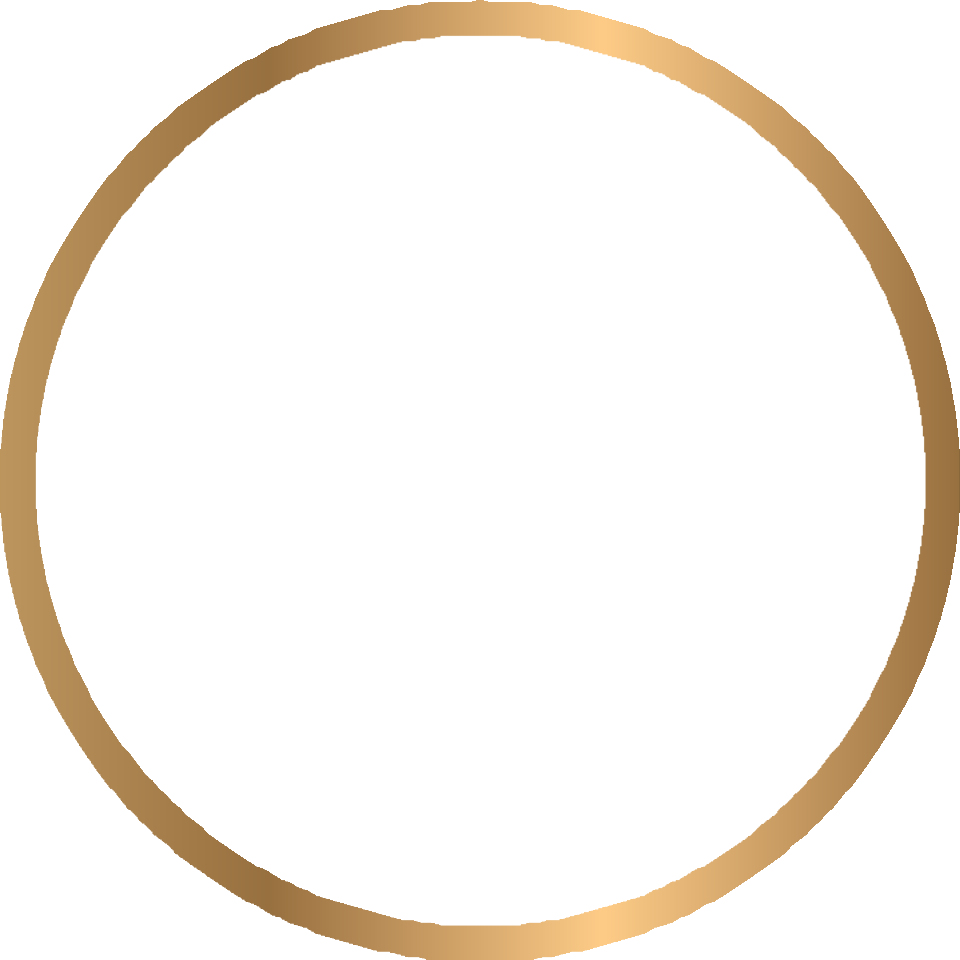 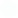 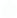 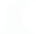 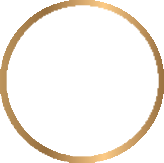 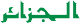 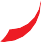 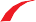 بطــاقـــة التــبليــــــغFICHE DE SIGNALEMENTJe confirme par mon émargement :Que conformément à la réglementation de la FIFA, je dois immédiatement signaler à l’instance dirigeante du football mondial ou ses démembrements, dont la Fédération algérienne de football, toute approche associée à des activités et/ou des informations directement ou indirectement liées à une possible manipulation de match ou de compétition de football.أؤكـــد بتوقيـــــعي :أنه تبعا للقوانين المسيرة للاتحاد الدولي لكرة القدم فيفا، فإني ملزم بالتبليغ فورا إلــى الهيئــات المســيرة لكــرة القــدم العالميــة والهيئــات التابعــة لهــا « الإتحــاد الجزائــري لكرة القدم »  بكل اقتراب  مقترن بنشاطات أو معلومات مباشرة أو غير مباشرة مرتبطة باحتمالية ترتيب مقابلة أو منافسة في كرة القدم.DateتاريخNom et prénomالاسم واللقبN-Pرقم و.تSignatureالإمضاء